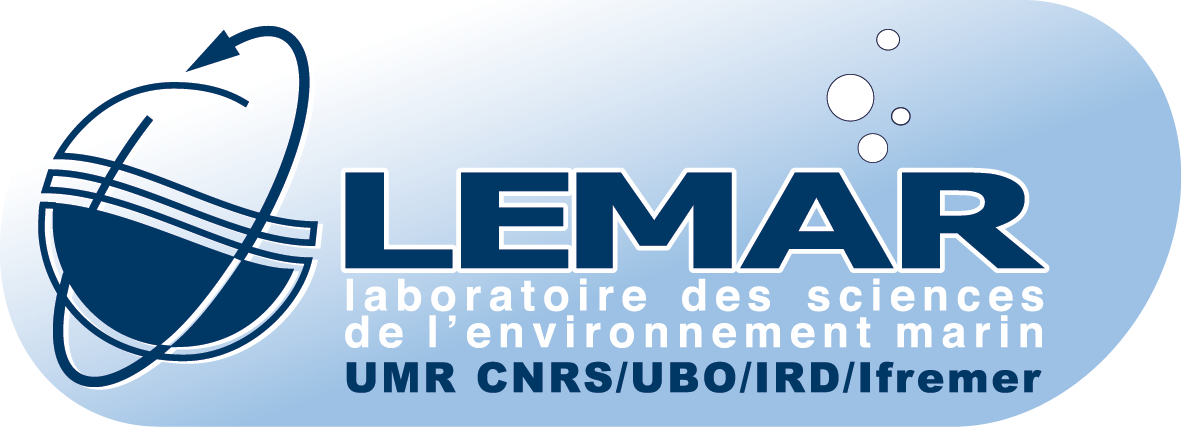 Demande d'autorisation de travail isolé ou hors horaires ouvrés de l’IUEMNom : 						Prénom : Numéro de portable : Statut :  □ Permanent □ Non permanent 
				pour les non permanents, nom de l'encadrant : Date : 			heure de début : 				heure de fin :Justification du travail à effectuer en dehors des horaires d'ouverture   Risques associésLocalisation(s) Bâtiment :Bureau :                     numéro de poste : Laboratoire, autre salle :                           numéro de poste : Organisation adoptée assurant la sécurité du personnel Date de la demande : Nom et signature du demandeur :pour les non permanents, nom et signature de l'encadrant :Avis et visa du Directeur d'unité : 	□ Accord 	□ Accord assujetti à l'obligation de travailler en binôme 	□ Refus, motif : Rappel : la plage horaire de travail de référence commence à 7h30 heures et se termine à 20 heures les jours ouvrés, du lundi au vendredi.